ЛАБОРАТОРНА РОБОТА 9Тема. Моя особиста web-сторінкаМета: набути навичок роботи щодо створення особистої web-сторінки.Хід роботи1. Створити свою особисту сторінку з інформацією про себе (по типу резюме). Використовувати вивчені теги. Самостійно створити фон сторінки, малюнки (бажано відскановані фотографії), використовувати різні типи шрифтів, абзаци, списки і стилі (викладач по варіантах задає вид таблиці, кількість і розташування фреймів).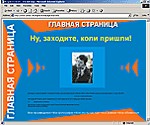 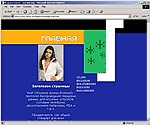 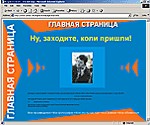 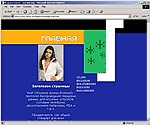 	Трикутний дизайн	Зимовий дизайн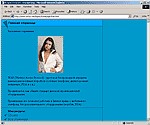 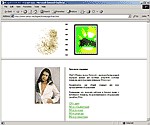 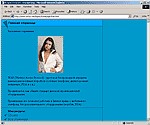 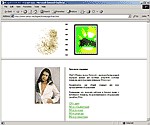 Дизайн: косі трикутники	Кислотний дизайн із відбитками пальців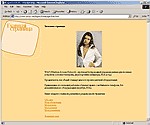 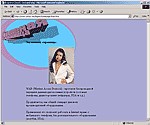 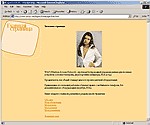 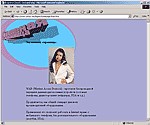 Дизайн: телевізор	Дизайн: тривимірна проекція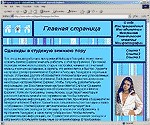 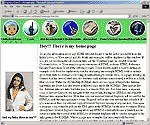 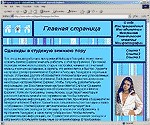 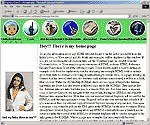 	Дизайн: вертикальні смужки	Дизайн: ілюмінатори2. Оформити і захистити звіт.